Сумська міська радаВиконавчий комітетРІШЕННЯУ зв’язку із кадровими змінами, керуючись частиною першою статті 52 Закону України «Про місцеве самоврядування в Україні», виконавчий комітет Сумської міської радиВИРІШИВ:1. Надати повноваження на складання протоколів про адміністративні правопорушення»,  передбачених статтями 152, 153 Кодексу України про адміністративні правопорушення працівникам управління «Інспекція з благоустрою міста Суми» Сумської міської ради, згідно з додатком до даного рішення.2.  Вважати таким, що втратило чинність рішення виконавчого комітету від 20.01.2015 № 25 «Про надання повноважень на складання протоколів про адміністративні правопорушення працівникам управління «Інспекція з благоустрою міста Суми» Сумської міської ради» (зі змінами).3. Організацію виконання даного рішення покласти на першого заступника міського голови Войтенка В.В.Міський голова                                                                           О.М. ЛисенкоГолопьоров 700-608________________ ____________________________________________Розіслати: Войтенку В.В., Голопьорову Р.В.2Списокпосадових осіб управління «Інспекція з благоустрою міста Суми» Сумської міської ради, яким надано право складати протоколи про адміністративні правопорушенняНачальник управління «Інспекція з благоустрою міста Суми» Сумської міської ради                                         		Р.В. Голопьоров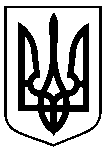 від                  № Про надання повноважень на складання протоколів про адміністративні правопорушення працівникам управління «Інспекція з благоустрою міста Суми» Сумської міської радиДодатокдо рішення виконавчого комітетувід                    №Бойко Віталій Петрович- головний          спеціаліст      відділу контролю за благоустроєм Зарічного району      управління      «Інспекція з благоустрою міста Суми» Сумської міської   ради Гордієнко Максим Сергійович- головний        спеціаліст        відділу контролю за благоустроєм Зарічного району   управління     «Інспекція     з благоустрою міста Суми»   Сумської міської радиГорева Євгенія Юріївна- головний спеціаліст - юрисконсульт управління «Інспекція з благоустрою міста Суми» Сумської   міської   ради Дмитренко Леся В’ячеславівна Зязін Артем АнатолійовичКірієнко Михайло Володимирович  3Котлярова Тетяна Сергіївна Купальний Сергій СергійовичЛермонтов Юрій Олегович- головний            спеціаліст     відділу контролю      за               благоустроєм Ковпаківського   району    управління «Інспекція    з      благоустрою    міста Суми»     Сумської   міської         ради - начальник      відділу  контролю              за       благоустроєм Ковпаківського   району    управління «Інспекція    з      благоустрою    міста Суми»     Сумської     міської      ради - головний         спеціаліст    відділу контролю       за          благоустроєм Ковпаківського  району управління «Інспекція  з      благоустрою             міста Суми»    Сумської   міської      ради Продовження додатку- спеціаліст      І      категорії   сектору документообігу та кадрового             забезпечення управління «Інспекція з благоустрою міста Суми»   Сумської  міської ради- головний         спеціаліст    відділу контролю       за          благоустроєм Ковпаківського  району управління «Інспекція  з      благоустрою   міста Суми»    Сумської   міської      ради - головний         спеціаліст     відділу контролю за благоустроєм Ковпаківського району     управління    «Інспекція   з благоустрою міста Суми» Сумської міської    ради Рідченко Олена Володимирівна- начальник    відділу      контролю  за благоустроєм       Зарічного     району управління «Інспекція з благоустрою міста Суми»  Сумської   міської радиСивак Дмитро Володимирович- головний          спеціаліст      відділу контролю за благоустроєм Зарічного району управління    «Інспекція        з благоустрою міста Суми»   Сумської міської     радиТімченко Андрій Миколайович4Хлусова Тетяна Іванівна- головний спеціаліст відділу      контролю за благоустроєм Зарічного району управління «Інспекція з благоустрою міста Суми» Сумської міської радиПродовження додатку- завідувач сектору документообігу  та кадрового забезпечення управління «Інспекція з благоустрою міста Суми» Сумської міської радиЯковенко Микола Іванович- заступник  начальника    управління «Інспекція    з     благоустрою            міста Суми»    Сумської     міської        ради 